คู่มือการส่งออกข้อมูลจาก DPIS Version 5 ไปยัง Microsoft Excel1. เข้าสู่ระบบ DPIS Version 5 2. เข้าถึงเมนู  ข้อมูลบุคคล > P11 ถ่ายโอนข้อมูล > P1112 ระบบสารสนเทศพนักงานราชการ (GEIS) ดังรูป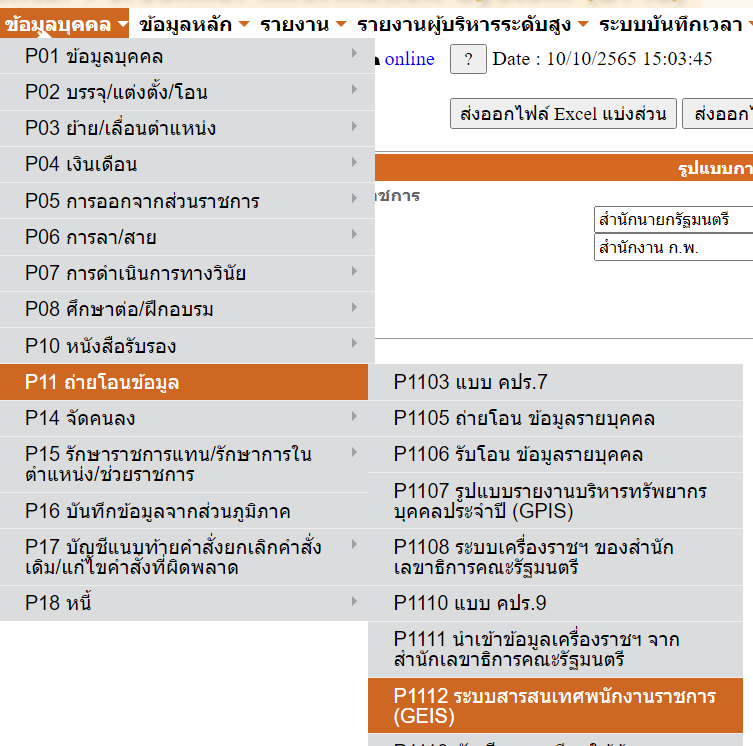 3. ระบุปีงบประมาณ พ.ศ. 2566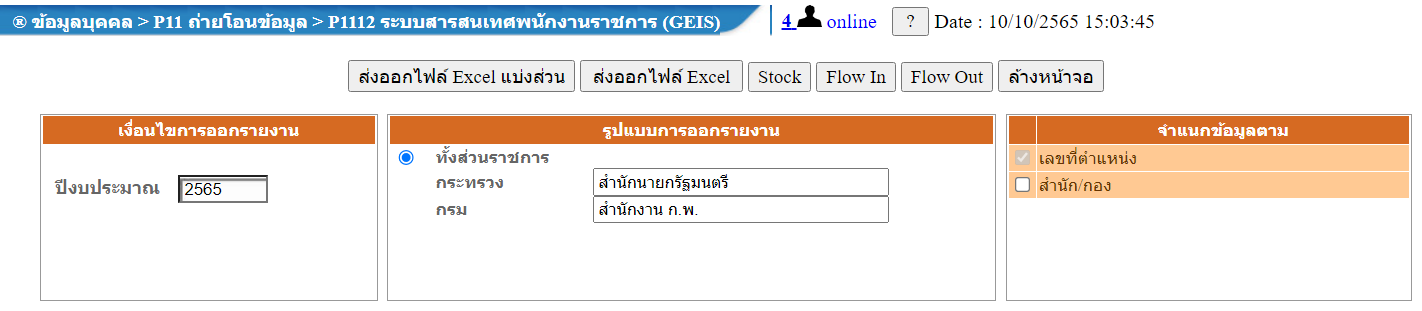 คลิกปุ่ม 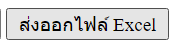 4. ระบบจะแสดงหน้าจอสำหรับดาวน์โหลดไฟล์ที่ส่งออก ดังรูป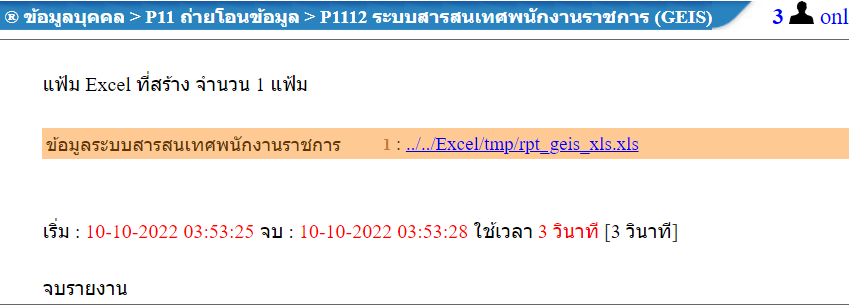 คลิกดาวน์โหลดไฟล์ตามลิงก์ที่ปรากฏ โดยไฟล์ที่ส่งออกจะเป็นไฟล์นามสกุล .xls ดังรูป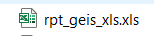 *** เมื่อดึงข้อมูลจากระบบ DPIS 5 แล้ว ขอความกรุณาตรวจสอบความถูกต้องของข้อมูล 	     ก่อนนำส่งมายังสำนักงาน ก.พ.คู่มือการส่งออกข้อมูลจาก DPIS Version 6 ไปยัง Microsoft Excel1. เข้าสู่ระบบ DPIS Version 6 2. เข้าถึงเมนู ส่งออกข้อมูลพนักงานราชการ (GEIS) ดังรูป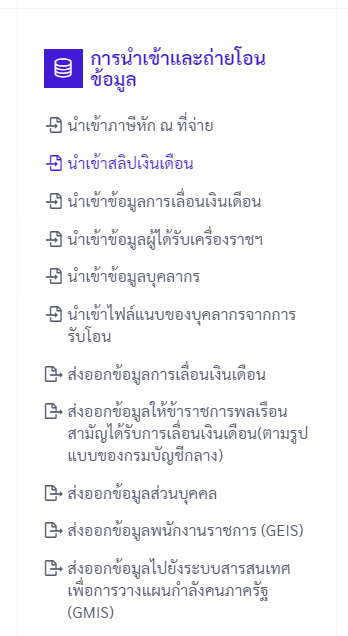 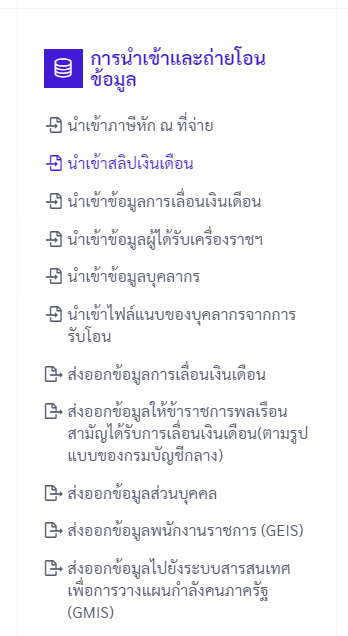 3. ระบุปีงบประมาณ พ.ศ. 2566ตรวจสอบการเลือกชื่อส่วนราชการ (กรม) คลิกปุ่ม 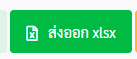 4. ระบบจะส่งออกไฟล์ เป็นไฟล์นามสกุล .zip ดังรูป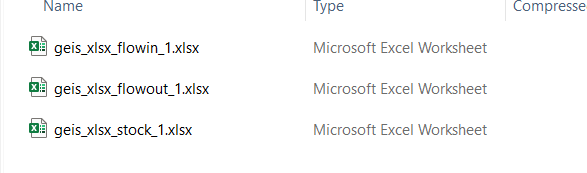 *** เมื่อดึงข้อมูลจากระบบ DPIS 6 แล้ว ขอความกรุณาตรวจสอบความถูกต้องของข้อมูล 	     ก่อนนำส่งมายังสำนักงาน ก.พ.